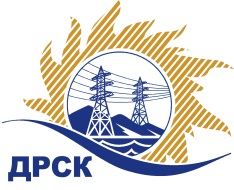 Акционерное Общество«Дальневосточная распределительная сетевая  компания»Протокол № 514/УКС-ВПзаседания закупочной комиссии по открытому запросу цен на право заключения договора  Мероприятия по строительству и реконструкции электрических сетей до 10 кВ для технологического присоединения потребителей (в том числе ПИР) на территории филиала «Приморские ЭС» (урочище Мирное, п. Мирный) закупка  № 2089 раздел  2.1.1.  ГКПЗ 2017 31705208566– ЕИСПРИСУТСТВОВАЛИ:  члены Закупочной комиссии 2 уровня АО «ДРСК». ВОПРОСЫ, ВЫНОСИМЫЕ НА РАССМОТРЕНИЕ ЗАКУПОЧНОЙ КОМИССИИ: О  рассмотрении результатов оценки заявок Участников.О признании заявок соответствующими условиям Документации о закупке.Об итоговой ранжировке заявок.О выборе победителя.ВОПРОС 1 «О рассмотрении результатов оценки заявок Участников»РЕШИЛИ:Признать объем полученной информации достаточным для принятия решения.Утвердить цены, полученные на процедуре вскрытия конвертов с заявками участников открытого запроса цен.ВОПРОС 2 «О признании заявок соответствующими условиям Документации о закупке»РЕШИЛИ:Признать заявки ООО «ТехЦентр» г. Владивосток, ул. Русская, 57Ж, АО «ВСЭСС» г. г. Хабаровск, ул. Карла Маркса, 186Б, ООО «Импульс» г. Владивосток, ул. Харьковская, 10 соответствующими условиям Документации о закупке и принять их к дальнейшему рассмотрению.ВОПРОС 3 «Об итоговой ранжировке заявок»РЕШИЛИ:Утвердить итоговую ранжировку заявок:ВОПРОС 4 «О выборе победителя»РЕШИЛИ:	1. Планируемая стоимость закупки в соответствии с ГКПЗ: 3 632 728,79 рублей без учета НДС (4 286 619,67   руб. с учетом НДС).	2. На основании приведенной итоговой ранжировки поступивших заявок предлагается признать победителем запроса цен  Мероприятия по строительству и реконструкции электрических сетей до 10 кВ для технологического присоединения потребителей (в том числе ПИР) на территории филиала «Приморские ЭС» (урочище Мирное, п. Мирный)  участника, занявшего первое место в итоговой ранжировке по степени предпочтительности для заказчика: ООО «ТехЦентр» г. Владивосток, ул. Русская, 57Ж: на условиях: стоимость заявки  2 800 000,00  руб. без учета НДС (3 304 000,00  руб. с учетом НДС). Срок выполнения работ: с момента заключения договора по 21.10.2017 г. Условия оплаты: в течение 30 календарных дней с момента подписания актов выполненных работ. Гарантийные обязательства: гарантия качества на все конструктивные элементы и работы, предусмотренные в техническом задании и выполняемые подрядчиком на объекте, в том числе на используемые строительные конструкции, материалы, оборудование составляет 3 года с момента подписания актов сдачи-приемки, при соблюдении заказчиком правил эксплуатации сданного объекта в эксплуатацию.Коврижкина Е.Ю.(4162) 397-208город  Благовещенск«05» июля 2017 года№п/пНаименование Участника закупки и его адресЦена заявки на участие в закупке без НДС, руб.1ООО «ТехЦентр»г. Владивосток, ул. Русская, 57ЖЦена: 2 800 000,00  руб. без учета НДС (3 304 000,00  руб. с учетом НДС). 2АО «ВСЭСС»г. г. Хабаровск, ул. Карла Маркса, 186БЦена: 2 990 000.00 руб. без учета НДС (3 528 200,00  руб. с учетом НДС). 3ООО «Импульс»г. Владивосток, ул. Харьковская, 10Цена: 3 075 123,00  руб. без учета НДС (3 628 645,14 руб. с учетом НДС). Место в итоговой ранжировкеНаименование и место нахождения участникаЦена заявки на участие в закупке, руб. без НДСПроизводитель1 местоООО «ТехЦентр»г. Владивосток, ул. Русская, 57Ж2 800 000,00  РФ2 местоАО «ВСЭСС»г. г. Хабаровск, ул. Карла Маркса, 186Б2 990 000.00РФ3 местоООО «Импульс»г. Владивосток, ул. Харьковская, 103 075 123,00  РФОтветственный секретарь Закупочной комиссии: Челышева Т.В _____________________________